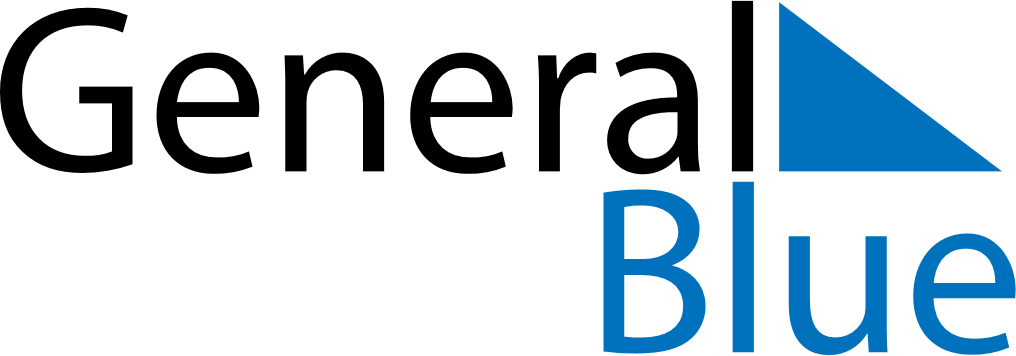 January 2024January 2024January 2024January 2024January 2024January 2024Bad Gastein, Salzburg, AustriaBad Gastein, Salzburg, AustriaBad Gastein, Salzburg, AustriaBad Gastein, Salzburg, AustriaBad Gastein, Salzburg, AustriaBad Gastein, Salzburg, AustriaSunday Monday Tuesday Wednesday Thursday Friday Saturday 1 2 3 4 5 6 Sunrise: 7:53 AM Sunset: 4:27 PM Daylight: 8 hours and 33 minutes. Sunrise: 7:53 AM Sunset: 4:28 PM Daylight: 8 hours and 34 minutes. Sunrise: 7:53 AM Sunset: 4:29 PM Daylight: 8 hours and 35 minutes. Sunrise: 7:53 AM Sunset: 4:30 PM Daylight: 8 hours and 36 minutes. Sunrise: 7:53 AM Sunset: 4:31 PM Daylight: 8 hours and 37 minutes. Sunrise: 7:53 AM Sunset: 4:32 PM Daylight: 8 hours and 38 minutes. 7 8 9 10 11 12 13 Sunrise: 7:53 AM Sunset: 4:33 PM Daylight: 8 hours and 40 minutes. Sunrise: 7:52 AM Sunset: 4:34 PM Daylight: 8 hours and 41 minutes. Sunrise: 7:52 AM Sunset: 4:35 PM Daylight: 8 hours and 43 minutes. Sunrise: 7:52 AM Sunset: 4:36 PM Daylight: 8 hours and 44 minutes. Sunrise: 7:51 AM Sunset: 4:38 PM Daylight: 8 hours and 46 minutes. Sunrise: 7:51 AM Sunset: 4:39 PM Daylight: 8 hours and 47 minutes. Sunrise: 7:50 AM Sunset: 4:40 PM Daylight: 8 hours and 49 minutes. 14 15 16 17 18 19 20 Sunrise: 7:50 AM Sunset: 4:41 PM Daylight: 8 hours and 51 minutes. Sunrise: 7:49 AM Sunset: 4:43 PM Daylight: 8 hours and 53 minutes. Sunrise: 7:49 AM Sunset: 4:44 PM Daylight: 8 hours and 55 minutes. Sunrise: 7:48 AM Sunset: 4:45 PM Daylight: 8 hours and 57 minutes. Sunrise: 7:47 AM Sunset: 4:47 PM Daylight: 8 hours and 59 minutes. Sunrise: 7:47 AM Sunset: 4:48 PM Daylight: 9 hours and 1 minute. Sunrise: 7:46 AM Sunset: 4:50 PM Daylight: 9 hours and 3 minutes. 21 22 23 24 25 26 27 Sunrise: 7:45 AM Sunset: 4:51 PM Daylight: 9 hours and 6 minutes. Sunrise: 7:44 AM Sunset: 4:52 PM Daylight: 9 hours and 8 minutes. Sunrise: 7:43 AM Sunset: 4:54 PM Daylight: 9 hours and 10 minutes. Sunrise: 7:42 AM Sunset: 4:55 PM Daylight: 9 hours and 13 minutes. Sunrise: 7:41 AM Sunset: 4:57 PM Daylight: 9 hours and 15 minutes. Sunrise: 7:40 AM Sunset: 4:58 PM Daylight: 9 hours and 18 minutes. Sunrise: 7:39 AM Sunset: 5:00 PM Daylight: 9 hours and 20 minutes. 28 29 30 31 Sunrise: 7:38 AM Sunset: 5:01 PM Daylight: 9 hours and 23 minutes. Sunrise: 7:37 AM Sunset: 5:03 PM Daylight: 9 hours and 25 minutes. Sunrise: 7:36 AM Sunset: 5:04 PM Daylight: 9 hours and 28 minutes. Sunrise: 7:35 AM Sunset: 5:06 PM Daylight: 9 hours and 31 minutes. 